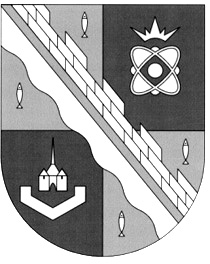 администрация МУНИЦИПАЛЬНОГО ОБРАЗОВАНИЯ                                        СОСНОВОБОРСКИЙ ГОРОДСКОЙ ОКРУГ  ЛЕНИНГРАДСКОЙ ОБЛАСТИпостановлениеот 01/09/2020 № 1741О внесении изменений в постановление администрации Сосновоборского городского округа от 22.11.2018 № 2538 «Об утверждении административного регламента предоставления муниципальной услуги «Назначение и выплата единовременной денежной выплаты на рождение ребенка из средств бюджета Сосновоборского городского округа»В соответствии с Федеральным законом от 06.10.2003 № 131-ФЗ «Об общих принципах организации местного самоуправления в Российской Федерации», Уставом муниципального образования Сосновоборский городской округ Ленинградской области, в целях приведения муниципальных правовых актов  в соответствие  с  действующим законодательством, администрация Сосновоборского городского округа                                п о с т а н о в л я е т:1. Внести изменения в постановление администрации Сосновоборского городского округа от 22.11.2018 № 2538 «Об утверждении административного регламента  предоставления муниципальной услуги «Назначение и выплата единовременной денежной выплаты на рождение ребенка из средств бюджета Сосновоборского городского округа» (с изменениями от 19.11.2019 № 4217):1.1. В Приложении (Административный регламент предоставления муниципальной услуги «Назначение и выплата единовременной денежной выплаты на рождение ребенка из средств бюджета Сосновоборского городского округа»):а) абзац второй пункта 2.9 изложить в следующей редакции:«- предоставление заявителем документов, не отвечающих требованиям пунктов 2.6.6, 2.6.8, 2.6.9 настоящего административного регламента;»;	б) в пунктах 3.3.3, 3.8.4 слова «главе администрации» заменить словом «главе»;в) в пункте 3.7.2, абзаце третьем пункта 3.10.7, абзаце шестом пункта 3.10.8 слова «главой администрации» заменить словом «главой»;г) в абзаце пятом пункта 2.5.1 слова «главы администрации» заменить словами «администрации Сосновоборского городского округа».2. Общему отделу администрации (Смолкина М.С.) обнародовать настоящее постановление на электронном сайте городской газеты «Маяк».3. 	Отделу по связям с общественностью (пресс-центр) Комитета по общественной безопасности и информации (Никитина В.Г.) разместить настоящее постановление на официальном сайте Сосновоборского городского округа.4. 	Настоящее постановление вступает в силу с момента обнародования.5. 	Контроль за исполнением настоящего постановления возложить на заместителя главы администрации по социальным вопросам Горшкову Т.В.Глава Сосновоборского городского округа			                М.В.Воронков